HEM1038 ÇOCUK SAĞLIĞI ve HASTALIKLARI HEMŞİRELİĞİ VAKA ÖRNEĞİÖdevlerinizi Aşağıda Belirtilen E-Mail Adresine Gönderiniz.Doç. Dr. Hacer Kobya BULUThkbulut@hotmail.comTESLİM TARİHİ: 28.06.2021 Aşağıdaki vakaya özgü hemşirelik bakım planını hazırlayınız. Hemşirelik tanılarını NANDA’ya uygun şekilde belirleyiniz.Vakanın büyüme gelişmesini değerlendiriniz, gelişim kuramları çerçevesinde açıklayınız.Tedavide kullanılan ilaçlar hakkında bilgi veriniz.Laboratuvar bulgularını değerlendiriniz.Sıvı izlem formunu doldurunuz.Taburculuk planlamasını ve eğitimini yazınız.1. Hastanın şu anki vücut ağırlığı ve boyunu büyüme persentili ile değerlendiriniz. 2. Aşı takviminde bu yaşa kadar olmuş olduğu aşıları belirtiniz. 3. Hastanın ilaç tedavisine göre ilaç kartını çıkarınız. İlaçlarını kısaca açıklayınız. 4. Hastanızın serum infüzyonunu sıvı izlem formunda belirtiniz. PRE B CELL ALL-LOBER PNÖMONİHastanın Adı Soyadı: M.K.Cinsiyeti: KızAdresi: İhsaniye Mah. GiresunDoğum Tarihi: 2005Hastaneye Yatış Tarihi: 14.01.2008Hemşirelik ÖyküsüAile ÖyküsüAnneyle yapılan görüşmede Melda’nın 8  yaşında bir ablası olduğu, ilkokul 2.sınıfa gittiği  ve zaman zaman boğaz enfeksiyonu geçirdiği  belirlendi.Anne 34 yaşında ortaokul mezunu Melda’nın  hastalığından önce sekreter olarak  çalışıyormuş.	aynı zamanda Melda’nın  hastalığından sonra hipertansiyon tanısı  almış.Soy geçmişinde önemli bir hastalık yok.Baba 44 yaşında üniversite mezunu, sürücü  kursunda eğitici olarak görev yapmakta.  Babanın soy geçmişinde ve özgeçmişinde  önemli bir hastalık tanımlanmıyor.Orta sosyoekonomik düzeye sahip olan  çekirdek bir aile. Giresun merkezde kendilerine  ait bir apartman dairesinde oturuyorlar.Anne baba ve çocuklar iyi anlaşan mutlu bir  aileymişler. Kararları birlikte alırlarmış ve çocuk  yetiştirmede disiplin yöntemi olarak sözel  açıklama kullanıyorlarmış. Ebeveynler arasında  iş bölümü varmış.Aile boş vakitlerinde Melda’nın hastalığından  önce piknik ve tiyatro ile geçiriyorlarmış. Anne  Melda’nın hastalığından sonra( 1 yıldır) 1 dk.  boş vaktinin olmadığını hastaneden arta kalan  vaktinde ev işleri ve diğer kızının derslerine  yardım ettiğini belirtti.Ailenin dini inancının olduğu ve anne namaz  kıldığını ancak Melda’nın hastalığından sonra  daha dindar olduğunu ifade etti.Melda’nın hastalığından önce sağlık kuruluşları  dışında herhangi bir geleneksel uygulaması  yokmuş. Ancak Melda’nın hastalığından sonra  hocaya muska yaptırmış ve Melda’ya takmış.Aile hastalık durumunda, aşı vb.  durumlarda sağlık hizmetlerinden  yararlanırmış. Bu durumlarda sağlık  personeli özellikle Dr. deneyimleri  var. Hemşirelerle daha önce bu kadar  yoğun bir deneyim yaşamamış. Hasta  oldukları zaman birkaç gün içinde  iyileşmezse doktora giderlermiş.Bu hastalık sürecinde Melda’nın teyzesi  dışında kendilerine destek olabilecek  yakın akraba ve arkadaşları yokmuş. Anne  hastanede iken Beyza’yla teyze  ilgileniyormuş.Anneyle yapılan görüşmede Melda’nın  hastalığından sonra ebeveynler ve abla  çok etkilenmişler mutsuz ve huzursuz  olmuşlar ve 1 yıldır da çok  yıpranmışlar. Panik olmuşlar. Annenin  ifadesiyle “geleceğe ilişkin hiçbir ümidim  kalmadı eskisi gibi mutlu bir aile olabilecek  miyiz bilemiyorum. Tek istediğim şey  Melda iyileşsin ve onların ikisi büyüsün ve  öğretmen olsun”.Çocuk Öyküsü1. Çocuğun Fiziksel FonksiyonlarıUyku ve Dinlenme: Gündüzleri öğleden sonra 1-2 saat uykusu  varmış. Gece 21.30 da yatar sabah saat 6 da  kalkarmış. Uyurken yanında bir bebeği varmış. Bu bebeği  hastaneye getirmedikleri için hastanede uykuya  dalarken biraz sıkıntı  yaşıyormuşlar. Hastalandıktan sonra uykudan  çığlıklarla ,bağırarak uyanıyormuş. Yatmadan  önce mutlaka bisküvili sütünü biberonla içermiş.Beslenme: Hastalanmadan öncede yemek seçen her şeyi yemeyen  bir çocukmuş. Hastalandıktan sonra bu sorunu artmış. Meyve suyu(hazır),süt, su, mercimek çorbası sevdiği sıvı  yiyecekler. Pilav, patates kızartması sevdiği katı yiyecekler. Anne bu katı yiyecekler haricinde Melda çok istemese de  bal, pekmez, polen, brokoli ve diğer sebze yemeklerinden  de vermeye çalışıyormuş. Biberon, kaşık, bardak kullanıyor. Melda’nın hastalığından dolayı herhangi bir sıvı kısıtlaması  yada yiyecek kısıtlaması yokmuş. Ancak nötropeni  geliştiğinde pişmemiş yiyecekler kısıtlanıyormuş. Herhangi bir yiyecek alerjisi yokmuş.Boşaltım: 2 yaşında olduğu için tuvalet alışkanlığı  kazandırılmamış. Günde 3-4 kez idrarını, 1  kez de gaitasını yapıyor ve herhangi bir  sorunu yokmuş.Davranış Aktiviteleri: Kişisel hijyen: Oldukça bakımlı ve temiz görünen Melda kişisel  hijyende anneye tam bağımlı. Hastanede olduklarında hiç banyo  yaptırmıyormuş. Yaz aylarında haftada 2,3 kez  kış aylarında haftada 1 kez banyo yaptırıyormuş. Ancak hastalandıktan sonra sudan korkmaya  başlamış. Banyo yaptırırken anne güçlük  yaşıyormuş. Özel olarak günde 4 defa NaHco3 ile ağız bakımı  yaptırıyormuş.Oyun ve Eğlence: Hastanede yalnız ya da diğer hasta  çocuklarla birlikte oynuyormuş. Ses çıkardan  oyuncaklar, bebek, oyuncak hayvanlar ve  logolar en çok sevdiği oyuncaklarmış. Evde iken yalnızca tek başına oynuyormuş.  Çünkü anne hastalığından dolayı eve misafir  kabul etmiyormuş ve kendileri de hiç dışarı  çıkmıyorlarmış. En çok doktorlar dizisini izlemeyi  seviyormuş.Motor Gelişim: 2. Duyusal-sosyal FonksiyonlarKendini Algılama ve Benlik Kavramı: Anne “Melda’nın kemoterapi sırasında  saçlarının dökülmesine çok üzüldüğünü,  kendini saçsız gördüğünde başını  duvarlara vurduğunu ve elini sürekli  başında gezdirdiğini” ifade etti. Öyküyü alırken hastanın saçı vardı.Ancak  anne yinede elini sürekli saçına  götürdüğünü bir tel eline gelse bu ne diye  sorduğunu ifade etti.İletişim: 2 yaş özelliğini gösteren dil gelişimi var. Ancak  güvendiği insanlarla sözel iletişim  kuruyor.(özellikle anne). Sağlık personeli ve yabancılarla sözel iletişim  kurmuyor. Daha çok beden dilini kullanıyor. Göz  kapakları ve başı ile sorulanlara yanıt veriyor. Çok  ürkek. Sağlık personeline(hemşire ve doktorlara)  yapacağı girişimlere göre tepki veriyormuş. Eğer  ağrılı bir işlem yapılacaksa özellikle kan alma gibi  çok ağlıyormuş ve o kişilerle hiç konuşmuyormuş. Anneden başka kişilerin yanında kalmasına hiç  alışkın değilmiş.Stresle Baş Etme: Hastaneye yatma ve kemoterapi almaya  öfke nöbetleri geçirerek, ağlayarak,  hırçınlaşarak tepki veriyormuş. Aile ise dua ederek stresle baş etmeye  çalışıyormuş. Anne ise buna ek olarak  ağlayarak baş etmeye çalışıyormuş.Sağlık ÖyküsüGeçmiş Sağlık ÖyküsüAnnenin 2. gebeliğinden 39. hafta süren  sorunsuz bir gebelikte sezaryenle doğmuş.  Sezaryen olmasının nedeni 1. gebeliği  Sezaryen olduğu içinmiş.Gebeliğinde ilaç  kullanma yok, radyasyon almamış, hastalık  geçirmemiş.Doğumdan sonra 3. günden sonra hafif sararmış  ve 1 hafta sonra sarılığı düzelmişAnne sütü	11 ay almış.3.ayda hero babynnin mamalarına başlamış.4.  ayda peynir, yumurta, pekmez, havuçla yapılan  meyve suyu ile kahvaltıya başlamış.6. aydan  sonra çorba ve diğer sulu yemeklere başlanmış.Doğum kilosu : 3.200grBoyu :50cmYenidoğan döneminde sadece gaz sancısı  geçirmiş.Bunun için film çekilmiş.(Anne acaba  kanser bundan mı oldu diye de düşünüyordu.)Aşıları tam,Şimdiki Hastalık Öyküsü120 hafta sürecek olan idame tedavisinin 38.  haftasındaki tedaviyi almak için hastaneye  geleceklermiş.Ancak Melda’nın ateşi 38.5  olmuş.Aynı zamanda öksürük, burun akıntısı  olunca hastaneye getirmişler.Yapılan tetkikler sonucu lober pnömoni tanısı ile  14/1/ 08 tarihinde KTÜ Farabi Hastanesi Çocuk  Onkoloji servisine yatırıldı.Hasta oldukça solgun, halsiz ve yorgun  görünüyordu.Melda 11, 12 aylıkken sık sık grip geçiriyormuş.  Ateş, halsizlik, burun akıntısı, kusma ve  baygınlıkları oluyormuş.Ensesinde şişlikleri  olmuş.Giresun'da daha önce gittikleri özel dr.  götürmüşler. Doktor Melda’ya kan sayımı  yaptırmış.Kan sayımında bir sorun olduğunu  aileye söylemiş ve İstanbul Çapa Tıp Fakültesine  sevk etmiş.Çapa ‘da yapılan periferik yayma ve kemik iliği  aspirasyonunda silme blastlar görülmesi nedeni  ile ALL-1 tanısıyla ve Çapa da yer olmadığı için  KTÜ Farabi hastanesine gönderilmiş.Farabi Hastanesine İlk Yattığındaki Öyküsü(1.12.06);Genel durumu orta imiş.Bilinci açık, ajite, huzursuz,Cilt soluk, ekimoz , peteşi , purpura yok,Baş, boyun, göğüs muayenesinde; orofaranks  doğal görünümünde.Boyunda miks LAP mevcut.Solunuma her iki akciğer eşit katılıyor.Ral, hırıltı,  yok.Karaciğer 3, 4cm, dalak 5,6 cm palpe ediliyor.Ekstremitelerde sorun yokDuyu ve motor muayenesi normal.Servis Dr. İstemiANS-TA saatte bir alınacakAÇİTR32500 1/3’lük SfTam kan ışınlanarak verilecekSabah erken kemikiliği aspirasyonu yapılacakPeriferik yaymaSabah akşam CBC, biyokimyaTümör Lizis açısından yakın takipFlow çalışması yapılacak,Not :Bunların sonucuna göre kemoterapi  başlanacakLaboratuvar Sonuçları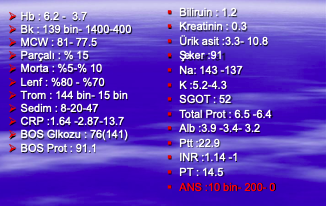 Kemoterapi başlanma zamanı; 2.12.06Kemoterapi Protokolü : St. Jude Total XII Remisyon  İndüksiyon tedavisi başlandıRemisyon İndüksiyonda Verilen İlaçlar(40 günlük ]MPVincristinDNRL- AsparaginazVPARA-CİT :(Prednol, MTX, ARA-C)6-MPMD MTXNot: ANS =300 /mm3 ‘ün üzerinde olacakTromb: 50 binin üzerinde olacakLeukovorin başlanacak(her yüksek doz MTX den sonra )Ateş;38.5(koltuk altı)Nb; 170(ağladığında)- 140/ dak.Sol : 32/ dak.TA :140/70mm/Hg(ağladığında) 80/35mm/HgNot: Kemoterapi başlandıktan 3 ay sonra Melda’ya  vena cava süperiordan port takıldı. Hala portu  vardı.Not :En son 14/11/ 07 de K.İ yapıldı ve remisyonu  devam ediyor.Not :İndüksiyon tedavisini alırken MTX yan  etkisinden dolayı mukozit, göz çevresinde  morluklar,tüm vücud da evre 4. derecesinde  kızarıklık, ödem olmuşİdame Protokolü (120 haftalık):En son kemoterapisini 2.1.08’de (38.hafta)  yüksek doz MTX + 6mp +Lokoverin aldı ve7 .1. 08’de taburcu edildi.1. hafta VP + CYC +İt2. hafta: 6 MP + MTX +İT3. hafta :MTX +Ara- C4. hafta : Pred +VCR + L- Asp5- hafta :VP-16 +CYC6. hafta : 6 Mp + HD MTX +İT7. hafta : VP + ARA-c8. Hafta : Pred + Vinc + L- Asp9. hafta : VP-16 + CYC10. hafta : 6 Mp + Mtx+ İT11. Hafta :MTX + ARA- c12. hafta :Predn+VCR + L-Asp13-hafta: VP-16 +CYc14.hafta:VP +ARA-c16-hafta:Pred +VCR +ASpReindüksiyon 40 günlük tedaviTekrar idame protokolü	Şuanki Dr. İstemi:Asist 3*140mgRocephin 2*700mgLaboratuar BulgularıHb;9Hmt ;26.1Tromb:151binParçalı;86Morta:5Lenf:7MCW:77RDW:18.2ACİD:1350/930, bir kez kustuFizik BulgularıKilo;14 kgBoy;86.5cmNb;120/dak.Vücut sıcaklığı;37.3 CSol:26/dak.Kanbasıncı:90/40mm/HgSistemlerin Gözden GeçirilmesiGenel durumu orta; halsiz,yorgun, solgun görünüyor. Özellikle tanımadığı insanlara karşı ürkek görünüyor.Deri; Cilt soluk, peteşi, ekimoz purpura yok.Saçlı Deri: Saçların rengi eskisine oranla açık ve cansız ve  seyrek.Baş, kulaklar, gözler, burun ve boğaz muayenesinde özellik  yok.Solunum Sistemi;Sol güçlüğü var, ağlayınca yada hafif yorulunca dudaklarda	ve burun kanatlarında siyanoz var,  balgam var,sol akciğerde raller var.Sinir sistemi; muayenesinde özellik yok.Kas iskelet sisteminde; Özellik yokGİS:Bulantı ve kusması varGenitoüriner sistemde: Sorun yokİmmün sistemde;Halsizlik, ve akciğer enfeksiyonu var.Endokrin sistemde; Sorun yokKardiyovasküler sistem;Yorgunluk, halsizlik,solgunluk varNANDA-Taksonomi (2008)İsimYaşSağlık DurumuEğitimMeslekİ.K.44Sağlık sorunu yokÜniversite MezunuSürücü kursunda eğiticiY.K.38HipertansiyonOrtaokul MezunuSekreterlikB.K.8Boğaz Enfeksiyonuİlkokul 2. SınıfÖğrenciM.K.2ALL--MOTOR GELIŞIMMOTOR GELIŞIMMOTOR GELIŞIMMOTOR GELIŞIMMOTOR GELIŞIMBaşını Kaldırma1. ayDestekle Ayakta Durma11. ay11. ayBaşını Dik Tutma 1. ayYürüme12. ay12. ayObjeleri izleme/takip etme3. ayMerdiven Çıkma1.5 yaş1.5 yaşYattığı Yerde Dönme4. ayObjeleri Yakalama3. ay3. ayDesteksiz Oturma7. ay Objeleri Elden Ele Geçirme5. ay5. ayEmekleme6. ay İki küpü üst üste koyma İki küpü üst üste koyma13. ayYaşamsal BulgularYaşamsal BulgularNabız112/dkVücut Sıcaklığı36,0 oC (Temporal)Solunum24/dkTA110/69 mm/HgSpO2%97Aile İçi Başetmede YetersizlikAile Süreçlerinde DeğişiklikAilede Tedavi Planını Uygulamada Yetersizlik Aktivite İntoleransıAktivite İntoleransı RiskiAkut AğrıAkut KonfüzyonAmeliyatta Verilen Pozisyon İle İlgili Yaralanma RiskiAni Bebek Ölüm Sendromu RiskiAnksiyete	Aspirasyon RiskiBakım Verici Rolünde ZorlanmaBakım Verici Rolünde Zorlanma RiskiBebek Davranışlarında DüzensizlikBebek Davranışlarında Düzensizlik RiskiBeden İmgesinde BozulmaBeklenen Kayıp İçin Acı ÇekmeBellekte BozulmaBenlik Saygısında BozulmaBeslenmede Değişiklik: Beden Gereksiniminden Daha Az BeslenmeBeslenmede Değişiklik: Beden Gereksiniminden Daha Fazla BeslenmeBilgi EksikliğiBireysel Başetmede YetersizlikBireysel Kimlikte BozulmaBoğulma RiskiBulantıBüyüme ve Gelişmede DeğişiklikBüyümede Geri Kalma RiskiCinsellik Örüntülerinde EtkisizlikDeri Bütünlüğünde BozulmaDeri Bütünlüğünde Bozulma RiskiDiyare Doku Bütünlüğünde BozulmaDüşme RiskiDüşünme Sürecinde DeğişiklikEbeveyn Rol ÇatışmasıEbeveyn/Bebek/Çocuk Bağlılığında Değişim RiskiEbeveynlikte DeğişimEğlence Aktivitesinde EksiklikEmzirmenin Kesintiye UğramasıEnfeksiyon RiskiEnfeksiyonu Bulaştırma RiskiEtkisiz İnkarEtkisiz Solunum ÖrüntüsüFiziksel Harekette BozulmaFonksiyonel İnkontinansGaita  İnkontinansı Gaz Değişiminde Bozulma Gecikmede Geri Kalma RiskiGüçsüzlükHava Yolunu Temizlemede EtkisizlikHipertermiHipotermiİdrar Yapmada DeğişiklikKardiyak Output’ta Azalma Kendine Zarar Verme RiskiKendine Zarar Verme RiskiKonstipasyonKonstipasyon RiskiKorkuKronik AğrıKronik KonfüzyonOral Mukoz Membranda DeğişiklikÖlüm AnksiyetesiÖzbakım Eksikliği( beslenme, banyo, hijyen, giyinme)Periferal Doku Perfüzyonunda DeğişiklikPeriferal Nörovasküler Fonksiyon Bozukluğu RiskiRefleks İnkontinansRespiratörden Ayrılmaya TepkiRol Performansında EtkisizlikSağlığın Sürdürülmesinde DeğişimSıvı Volüm EksikliğiSıvı Volüm Eksikliği RiskiSıvı Volüm FazlalığıSosyal İlişkilerde BozulmaSosyal İzolasyonSözel İletişimde BozulmaSpontan Solunumu Sürdürmede YetersizlikStres İnkontinansıTecavüz Travması SendromuTedavi Planını Uygulamada Yetersizlik Total İnkontinansTravma RiskiTravma Sonrası TepkiTravma Sontası Tepki RiskiUyku Biçiminde BozuklukUykusuzlukÜmitsizlikVücut Sıcaklığında Dengesizlik RiskiVücut Sıcaklığının Düzenlenmesinde Yetersizlik Yalnızlık RiskiYaralanma RiskiYatak İçi Harekette BozulmaYetersiz EmzirmeYorgunlukYutma BozukluğuZehirlenme RiskiHemşirelik TanısıNedeniAmacıHemşirelik GirişimleriDeğerlendirme